Mr PresidentNew Zealand welcomes the distinguished delegation from Ghana.We commend Ghana for efforts taken to support human rights, noting that Ghana was the first country in the world to ratify the Convention on the Rights of the Child.  New Zealand recommends that Ghana:1. Continue efforts to abolish the death penalty. 2. Enhance protection of the rights of persons with disabilities by amending the Persons with Disability Act of 2006 to fully align with the Convention on the Rights of the Persons with Disabilities. 3. Strengthen measures to eradicate gender-based violence, including through fully implementing the 2007 Domestic Violence Act. New Zealand expresses concern at the “Promotion of Proper Human Sexual Rights and Ghanaian Family Values Bill”. We recommend adopting and implementing comprehensive anti-discrimination legislation that explicitly prohibits discrimination based on real or perceived sexual orientation, gender identity, and intersex status.We wish Ghana all the best for its review.Thank you, Mr President.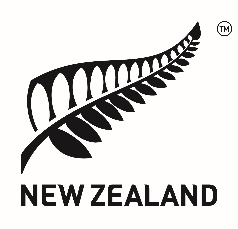 Human Rights Council42nd Session of the Universal Periodic Review GhanaDelivered by First Secretary Emma Hodder24 January 2023